At the end of lesson 5 the students should be able to perform the above skills successfully.  Use the following symbols to indicate each student’s level of achievement.Good   +            Satisfactory                   Needs More Work   -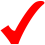 NameKnows and demonstrates how bike and helmet should fitDemonstrates and remembers to use the A B C check for safetyUses thePower Pedalto start offsmoothlyand safelyCan rideconsistentlyin a straightline withoutswervingIs able toBalance, steer and stop the bike using the brakesKnowsproper handsignals for riding a bikeLevel of rider for bike rideA-advancedI-IntermediateB-beginner